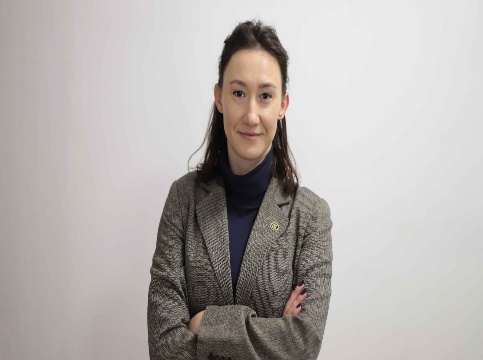 Asst.Prof.Dr. HAJDI XHIXHADEAN OF FACULTY OF POLITICAL SCIENCE, University for Business and Technology, Kosovo An expert of Russian-Albanian relations, with a specific focus on the international relations and security issues. Highly proficient in Russian and Macedonian languages and culture. An expert of Russian policies and influences in the Balkans, in particular in Albania, Kosovo and North Macedonia. An expert of security policies. Dr. Xhixha has earned her PhD in International Relations with the thesis “Albanian-Soviet Relations, 1949 – 1960” from Institute for European Studies, University of Tirana. She has graduated the university-level studies on expert of Russian and Macedonian language and culture at the UT, where she was awarded the certificate “EXCELLENT STUDENT” of University of Tirana in 2008. In the course of her studies, Dr. Xhixha has combined her proficiency in Russian language and culture with the discipline of international relations, diplomacy and security. She is the Responsible person for Political Science BA, Security Studies BA & Public Policy and Management MA programs; CO-CHAIR of the UBT work team for joint project between UBT & CENTRE FOR RESILIENCE AND SUSTAINABLE DEVELOPMENT CAMBRIDGE, Policy Simulation Lab in Kosovo, on topic “Cambridge Policy Boot Camp (CPBC) on Feeding Children Nutritiously for Kosovo and the Coordinator of Joint Master PoSIG – Political Science International Relations and Governance Joint Master between UBT and  Salzburg University. ORCID: https://orcid.org/0000-0003-2584-5109RESEARCH GATE:  (11) Hajdi Xhixha (researchgate.net)Email: hajdi.xhixha@ubt-uni.net Address: University for Business and Technology. Rexhep Krasniqi Nr. 56, 10.000 Prishtina, Kosovo SCIENTIFIC PUBLICATIONS SCIENTIFIC PUBLICATIONS SCIENTIFIC PUBLICATIONSScientific JournalsScientific JournalsScientific JournalsTitle of workJournal’s nameYear / Volume / pagesTesting Okun’s Law: Evidence From the Western Balkan CountriesSage Open Journals 2023/volumen 13/Issue 4https://doi.org/10.1177/21582440231208332“Socialist reforms for the Albanian government reconstruction:  Stalin’s policy in Albania 1947-1949”Russian State University “Druzhbi narod” PRESS, Moscow, Russia2019/ УДК 34(063) ББК 67/ П68/ pp.173-176ISBN 978-5-209-09354-1School Book “Мајчин Јазик” Center BOTEM, Ministry of Education, Sport and Youth in Tirana, Albania2019/ Hard Copy, Book of learning of Macedonian Language for the Macedonian Minority in Albania, 3rd Grade“Poetic geniality of A.S. Pushkin in the tragedy of Boris Godunov”, The dimensions of alexander s. Pushkin’s work, UT-Press, Tirana, Albania2019/Hard Copy/ ISBN: 978-9928-4525-6-6Summary (abstracts) from Scientific international and national conferences Summary (abstracts) from Scientific international and national conferences Summary (abstracts) from Scientific international and national conferences Title of workJournal’s nameYear / Volume / pages“The taleban as a phenomenon of International Relations; strategic views on the level of international securityBook of Procedings, UBT International Conference, ISBN 978-9951-550-47-52021/https://knowledgecenter-ubt-uni.net/cgi/viewcontent.cgi?article=3163&context=conference/ pp.386The force of use against civil aircraft-intruders; International legal aspects  Book of Procedings, UBT International Conference, ISBN 978-9951-550-47-52021/https://knowledgecenter-ubt-uni.net/cgi/viewcontent.cgi?article=3163&context=conference/ pp.372Ideological Security in Soviet Russia  and Russian Federation: Similarities and updates Full Book Conference USBED 2023, Istanbul, Turkey  https://usbed.org/wp-content/uploads/2023/11/Full-Book_-USBED-Conference_-2023.pdf , pp.39Other PublicationsOther PublicationsOther PublicationsTitle of workJournal’s nameYear / Volume / pages“Killings of post office boys” – Perihan MagdenTranslation from Russian Language 2014, Publish House “Fan Noli”, Albania